The Five Virtues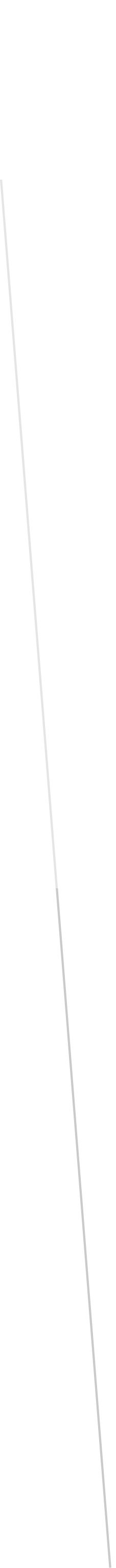 Name:  __________________________________		Date:  ___________________One of the cornerstones of Confucian philosophy is the Five Virtues.  Complete this chart for each of the virtues by finding the meaning for each and how we could possibly apply it to our lives.Virtue		Chinese symbol		Description			What role could it play in my life?JenYiLiChihHsin